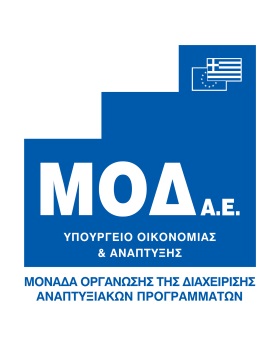 ΠΑΡΑΡΤΗΜΑ ΙΠΑΡΑΡΤΗΜΑ I : ΠΕΡΙΕΧΟΜΕΝΑ ΤΟΥ ΝΟΜΟΥ 4412/2016 ΚΑΤ’ ΑΡΘΡΟΑΡΘΡΑΤΙΤΛΟΣ ΑΡΘΡΟΥ1Αντικείμενο - Πεδίο Εφαρμογής2 Ορισμοί3 Αντικείμενο και πεδίο εφαρμογής4 Μεικτές συμβάσεις5 Κατώτατα όρια6 Μέθοδοι υπολογισμού της εκτιμώμενης αξίας της σύμβασης7 Συμβάσεις στους τομείς του ύδατος, της ενέργειας, των μεταφορών και των ταχυδρομικών υπηρεσιών8 Ειδικές εξαιρέσεις στον τομέα των ηλεκτρονικών επικοινωνιών9 Δημόσιες συμβάσεις που ανατίθενται και διαγωνισμοί μελετών που διοργανώνονται δυνάμει διεθνών κανόνων10 Ειδικές εξαιρέσεις για συμβάσεις υπηρεσιών11 Συμβάσεις υπηρεσιών που ανατίθενται βάσει αποκλειστικού δικαιώματος12 Δημόσιες συμβάσεις μεταξύ φορέων του δημοσίου τομέα13 Συμβάσεις που επιδοτούνται από αναθέτουσες αρχές14 Υπηρεσίες έρευνας και ανάπτυξης15 Άμυνα και ασφάλεια16 Μεικτές συμβάσεις που αφορούν την άμυνα ή την ασφάλεια17 Δημόσιες συμβάσεις και διαγωνισμοί μελετών που αφορούν την άμυνα ή την ασφάλεια και ανατίθενται ή διοργανώνονται, σύμφωνα με διεθνείς κανόνες18 Αρχές εφαρμοζόμενες στις διαδικασίες σύναψης δημοσίων συμβάσεων19 Οικονομικοί φορείς20 Συμβάσεις ανατιθέμενες κατ' αποκλειστικότητα21 Εχεμύθεια22 Κανόνες που εφαρμόζονται στις επικοινωνίες23 Ονοματολογίες24 Συγκρούσεις συμφερόντων25 Δικαιούμενοι συμμετοχής - Προϋποθέσεις που σχετίζονται με τη ΣΔΣ και άλλες διεθνείς συμφωνίες26 Επιλογή των διαδικασιών27 Ανοικτή διαδικασία28 Κλειστή διαδικασία29 Ανταγωνιστική διαδικασία με διαπραγμάτευση30 Ανταγωνιστικός διάλογος31 Σύμπραξη καινοτομίας32 Προσφυγή στη διαδικασία με διαπραγμάτευση χωρίς προηγούμενη δημοσίευση33 Δυναμικά συστήματα αγορών34 Ηλεκτρονικοί πλειστηριασμοί35 Ηλεκτρονικοί κατάλογοι36 Υποχρέωση χρήσης - Λειτουργία ΕΣΗΔΗΣ37 Πολιτική ασφαλείας ΕΣΗΔΗΣ38 Κεντρικό Ηλεκτρονικό Μητρώο Δημοσίων Συμβάσεων (Κ.Η.Μ.ΔΗ.Σ.)39 Συμφωνίες-πλαίσιο40 Κεντρικές δραστηριότητες αγορών και κεντρικές αρχές αγορών (ΚΑΑ)41 Ειδικές ρυθμίσεις σχετικά με τις κεντρικές δραστηριότητες αγορών και τον προγραμματισμό δημοσίων συμβάσεων42 Περιστασιακές από κοινού διαδικασίες σύναψης συμβάσεων43 Διαδικασίες σύναψης συμβάσεων με αναθέτουσες αρχές από διαφορετικά κράτη - μέλη44 Τεχνική επάρκεια αναθετουσών αρχών στις δημόσιες συμβάσεις έργων και μελετών45 Συγκρότηση και τήρηση φακέλου δημόσιας σύμβασης46 Προκαταρκτικές διαβουλεύσεις της αγοράς47 Κανόνες για τη διενέργεια προκαταρκτικών διαβουλεύσεων της αγοράς48 Προηγούμενη εμπλοκή υποψηφίων ή προσφερόντων49 Επάρκεια προϋπολογισμού, ωριμότητα, μελέτες50 Δημόσιες συμβάσεις έργων με αξιολόγηση μελέτης51 Συμβάσεις μελετών για τον προσδιορισμό τεχνικής λύσης52 Σκοπιμότητα σύναψης δημόσιας σύμβασης παροχής τεχνικών και λοιπών συναφών επιστημονικών υπηρεσιών53 Περιεχόμενο εγγράφων της σύμβασης54 Τεχνικές προδιαγραφές55 Σήματα56 Εκθέσεις δοκιμών, πιστοποίηση και άλλα αποδεικτικά μέσα57 Εναλλακτικές προσφορές58 Υπεργολαβία59 Υποδιαίρεση συμβάσεων σε τμήματα60 Καθορισμός προθεσμιών61 Έναρξη διαδικασίας σύναψης σύμβασης62 Προκαταρκτικές προκηρύξεις63 Προκηρύξεις σύμβασης64 Γνωστοποιήσεις συναφθεισών συμβάσεων65 Σύνταξη και λεπτομέρειες δημοσίευσης των προκηρύξεων και γνωστοποιήσεων66 Δημοσίευση σε εθνικό επίπεδο67 Ηλεκτρονική διάθεση των εγγράφων της σύμβασης68 Διαβούλευση επί των δημοσιευμένων εγγράφων σύμβασης έργων69 Προσκλήσεις προς υποψηφίους70 Ενημέρωση των υποψηφίων και των προσφερόντων71 Γενικές αρχές72 Εγγυήσεις73 Λόγοι αποκλεισμού74 Αποκλεισμός οικονομικού φορέα από δημόσιες συμβάσεις75 Κριτήρια επιλογής76 Κριτήρια επιλογής σε διαδικασίες σύναψης δημόσιας σύμβασης έργου77 Κριτήρια επιλογής σε διαδικασίες σύναψης δημόσιας σύμβασης μελέτης ή παροχής τεχνικών και λοιπών συναφών επιστημονικών υπηρεσιών78 Στήριξη στις ικανότητες άλλων φορέων79 Ευρωπαϊκό Ενιαίο Έγγραφο Σύμβασης80 Αποδεικτικά μέσα81 Επιγραμμικό αποθετήριο πιστοποιητικών (e-Certis)82 Πρότυπα διασφάλισης ποιότητας και πρότυπα περιβαλλοντικής διαχείρισης83 Επίσημοι κατάλογοι εγκεκριμένων οικονομικών φορέων και πιστοποίηση από οργανισμούς δημοσίου ή ιδιωτικού δικαίου84 Περιορισμός του αριθμού των πληρούντων τα κριτήρια επιλογής υποψηφίων που θα κληθούν να συμμετάσχουν85 Περιορισμός του αριθμού των προσφορών και των λύσεων86 Κριτήρια ανάθεσης των συμβάσεων87 Κοστολόγηση του κύκλου ζωής88 Ασυνήθιστα χαμηλές προσφορές89 Δικαιολογητικά σχετικά με τις ασυνήθιστα χαμηλές προσφορές90 Ισότιμες και ισοδύναμες προσφορές91 Λόγοι απόρριψης προσφορών92 Περιεχόμενο προσφορών και αιτήσεων συμμετοχής93 Περιεχόμενο φακέλου «Δικαιολογητικά Συμμετοχής»94 Περιεχόμενο φακέλου «Τεχνική Προσφορά»95 Τρόπος σύνταξης και υποβολής οικονομικών προσφορών96 Χρόνος και τρόπος υποβολής προσφορών ή αιτήσεων συμμετοχής97 Χρόνος ισχύος προσφορών98 Αποσφράγιση και αξιολόγηση προσφορών και αιτήσεων συμμετοχής στις δημόσιες συμβάσεις έργων99 Αποσφράγιση και αξιολόγηση προσφορών και αιτήσεων συμμετοχής στις δημόσιες συμβάσεις, μελετών, τεχνικών και λοιπών συναφών επιστημονικών υπηρεσιών100 Αποσφράγιση και αξιολόγηση προσφορών και αιτήσεων συμμετοχής στις διαδικασίες σύναψης δημοσίων συμβάσεων προμηθειών και παροχής γενικών υπηρεσιών101 Αντιστροφή σταδίων αξιολόγησης στην ανοικτή διαδικασία102 Συμπλήρωση - αποσαφήνιση πληροφοριών και δικαιολογητικών103 Πρόσκληση για υποβολή δικαιολογητικών104 Χρόνος συνδρομής όρων συμμετοχής - Οψιγενείς μεταβολές105 Κατακύρωση - σύναψη σύμβασης106 Ματαίωση διαδικασίας107 Ανάθεση συμβάσεων για κοινωνικές και άλλες ειδικές υπηρεσίες108 Δημοσίευση προκηρύξεων και γνωστοποιήσεων109 Αρχές της ανάθεσης συμβάσεων110 Αποκλειστικές συμβάσεις για ορισμένες υπηρεσίες111 Πεδίο εφαρμογής112 Προκηρύξεις και γνωστοποιήσεις113 Κανόνες σχετικά με τη διοργάνωση διαγωνισμών μελετών και την επιλογή συμμετεχόντων114 Σύνθεση της κριτικής επιτροπής115 Αποφάσεις της κριτικής επιτροπής116 Επιλογή των διαδικασιών117 Συνοπτικός διαγωνισμός118 Απευθείας ανάθεση119 Συμβάσεις ενεργειών τεχνικής βοήθειας120 Έναρξη διαδικασίας σύναψης σύμβασης121 Προθεσμίες διαδικασιών σύναψης δημοσίων συμβάσεων κάτω των ορίων122 Προκηρύξεις σύμβασης123 Προσκλήσεις προς υποψηφίους κατά τη διαδικασία σύναψης δημοσίων συμβάσεων - Κριτήρια επιλογής124 Οικονομικές προσφορές στις δημόσιες συμβάσεις έργων125 Τρόπος σύνταξης και υποβολής οικονομικών προσφορών στις δημόσιες συμβάσεις έργων: ενιαίο ποσοστό έκπτωσης126 Τρόπος σύνταξης και υποβολής οικονομικών προσφορών στις δημόσιες συμβάσεις έργων: Μειοδοσία στο ποσοστό γενικών εξόδων και οφέλους για εκτέλεση απολογιστικών εργασιών127 Ενστάσεις που ασκούνται κατά τη διαδικασία σύναψης δημοσίων συμβάσεων με εκτιμώμενη αξία κάτω από 60.000 ευρώ (χωρίς Φ.Π.Α.) - Παράβολο128 Ανάθεση εξειδικευμένων υπηρεσιών (σύμβουλοι, εμπειρογνώμονες) για τη μελέτη και εκτέλεση συμβάσεων δημοσίων έργων και συμβάσεων παραχώρησης έργων129 Συμβατικό πλαίσιο - Εφαρμοστέα νομοθεσία130 Όροι εκτέλεσης της σύμβασης131 Υπεργολαβία132 Τροποποίηση συμβάσεων κατά τη διάρκεια τους133 Δικαίωμα μονομερούς λύσης της σύμβασης134 Τρόπος κατασκευής135 Υπογραφή σύμβασης136 Διοίκηση του έργου - Επίβλεψη137 Υπερημερία κυρίου του έργου138 Γενικές υποχρεώσεις του αναδόχου139 Διεύθυνση έργου από την πλευρά του αναδόχου140 Υποχρεώσεις μελών αναδόχου κοινοπραξίας141 Πειθαρχικές ευθύνες διοικητικών οργάνων142 Συμβουλευτική Επιτροπή Παρακολούθησης του έργου143 Κοινοποίηση στον ανάδοχο - εκπροσώπηση144 Σύμπραξη στην κατασκευή του μελετητή - Πρόσθετες εγγυήσεις - Ευθύνη145 Χρονοδιάγραμμα κατασκευής146 Ημερολόγιο του έργου147 Προθεσμίες148 Ποινικές ρήτρες για παραβίαση προθεσμιών έργου149 Επιτάχυνση εργασιών - Ρήτρα πρόσθετης καταβολής (πριμ)150 Προκαταβολές151 Επιμετρήσεις152 Λογαριασμοί - Πιστοποιήσεις153 Αναθεωρητική περίοδος για τις βασικές τιμές ημερομισθίων, υλικών, μισθωμάτων και μηχανημάτων154 Απολογιστικές εργασίες155 Επείγουσες και απρόβλεπτες πρόσθετες εργασίες156 Ειδικά θέματα τροποποιήσεων συμβάσεων κατά τη διάρκεια τους. Αυξομειώσεις εργασιών - Νέες εργασίες157 Βλάβες στα έργα - Αποζημιώσεις158 Ποιότητα στα δημόσια έργα. – Πρόγραμμα Ποιότητας Έργου (Π.Π.Ε.)159 Ακαταλληλότητα υλικών - Ελαττώματα - Παράλειψη συντήρησης160 Έκπτωση αναδόχου161 Διακοπή εργασιών - Διάλυση της σύμβασης162 Ματαίωση διάλυσης163 Αποζημίωση αναδόχου λόγω διάλυσης της σύμβασης164 Υποκατάσταση165 Υπεργολαβία κατά την εκτέλεση166 Όροι και διαδικασία υπεργολαβίας167 Πτώχευση, θάνατος168 Βεβαίωση περάτωσης εργασιών169 Διοικητική παραλαβή για χρήση170 Προσωρινή παραλαβή του έργου171 Χρόνος υποχρεωτικής συντήρησης των έργων172 Οριστική παραλαβή173 Απόσβεση δικαιωμάτων αναδόχου174 Διοικητική επίλυση συμβατικών διαφορών175 Δικαστική επίλυση διαφορών176 Διαιτητική επίλυση διαφορών177 Εκτέλεση εργασιών με αυτεπιστασία178 Προδιαγραφές και Κανονισμοί Έργων179 Επιθεώρηση των δημοσίων έργων180 Ειδικές ρυθμίσεις, έργα άλλων φορέων181 Παρεκκλίσεις182 Υπογραφή της Σύμβασης183 Διοίκηση σύμβασης μελέτης – παροχής τεχνικών υπηρεσιών184 Προθεσμίες - Χρονοδιάγραμμα185 Ποινικές ρήτρες186 Τροποποίηση σύμβασης κατά τη διάρκεια της187 Καταβολή της αμοιβής του αναδόχου188 Υποχρεώσεις του αναδόχου - Πρόγραμμα Ποιότητας189 Έγκριση της μελέτης – Παραλαβή του αντικειμένου της σύμβασης190 Αποζημίωση του αναδόχου λόγω υπερημερίας του εργοδότη χωρίς λύση της σύμβασης191 Έκπτωση του αναδόχου192 Διάλυση της σύμβασης193 Ματαίωση της διάλυσης194 Αποζημίωση αναδόχου σε περίπτωση διάλυσης της σύμβασης195 Υποκατάσταση του αναδόχου196 Τεχνικές προδιαγραφές197 Μελέτες εργολαβικών συμβάσεων198 Διοικητική και δικαστική επίλυση διαφορών199 Ειδικές ρυθμίσεις200 Τρόπος πληρωμής - απαιτούμενα δικαιολογητικά για πληρωμή του αναδόχου201 Προηγούμενη γνώμη για την τροποποίηση σύμβασης202 Ολοκλήρωση εκτέλεσης σύμβασης203 Κήρυξη οικονομικού φορέα εκπτώτου204 Ανωτέρα βία205 Διοικητικές προσφυγές κατά τη διαδικασία εκτέλεσης των συμβάσεων206 Χρόνος παράδοσης υλικών207 Κυρώσεις για εκπρόθεσμη παράδοση προμήθειας208 Παραλαβή υλικών209 Χρόνος παραλαβής υλικών210 Ναύλωση - Ασφάλιση211 Ανακοίνωση φόρτωσης212 Ποιοτικός έλεγχος στο εξωτερικό213 Απόρριψη συμβατικών υλικών - αντικατάσταση214 Δείγματα - Δειγματοληψία -Εργαστηριακές εξετάσεις215 Εγγυημένη λειτουργία προμήθειας216 Παρακολούθηση της σύμβασης παροχής υπηρεσίας217 Διάρκεια σύμβασης παροχής υπηρεσίας218 Ποινικές ρήτρες219 Παραλαβή του αντικειμένου της σύμβασης παροχής γενικών υπηρεσιών220 Απόρριψη παραδοτέου - Αντικατάσταση221 Όργανα διενέργειας διαδικασιών σύναψης δημοσίων συμβάσεων222 Αντικείμενο και πεδίο εφαρμογής223 Αναθέτουσες αρχές224 Αναθέτοντες φορείς225 Μεικτές συμβάσεις που καλύπτουν την ίδια δραστηριότητα226 Συμβάσεις που καλύπτουν πολλαπλές δραστηριότητες227 Κοινές διατάξεις228 Φυσικό αέριο και θερμότητα229 Ηλεκτρισμός230 Ύδωρ231 Υπηρεσίες μεταφορών232 Λιμένες και αερολιμένες233 Ταχυδρομικές υπηρεσίες234 Εξόρυξη πετρελαίου και φυσικού αερίου και αναζήτηση ή εξόρυξη άνθρακα και άλλων στερεών καυσίμων235 Κατώτατα όρια236 Μέθοδοι υπολογισμού της εκτιμώμενης αξίας των συμβάσεων237 Συμβάσεις που ανατίθενται με σκοπό τη μεταπώληση ή τη μίσθωση σε τρίτους238 Συμβάσεις και διαγωνισμοί μελετών που ανατίθενται ή διοργανώνονται με σκοπούς άλλους από την άσκηση μιας από τις οριζόμενες στα άρθρα 228 – 234 δραστηριότητες ή για την άσκηση μιας τέτοιας δραστηριότητας σε τρίτη χώρα239 Συμβάσεις που ανατίθενται και διαγωνισμοί μελετών που διοργανώνονται δυνάμει διεθνών κανόνων240 Ειδικές εξαιρέσεις για συμβάσεις υπηρεσιών241 Συμβάσεις υπηρεσιών που ανατίθενται βάσει αποκλειστικού δικαιώματος242 Συμβάσεις που συνάπτονται από ορισμένους αναθέτοντες φορείς για την αγορά ύδατος και για την προμήθεια ενέργειας ή καυσίμων που προορίζονται για την παραγωγή ενέργειας243 Άμυνα και ασφάλεια244 Μεικτές συμβάσεις που καλύπτουν την ίδια δραστηριότητα και αφορούν την άμυνα ή την ασφάλεια245 Συμβάσεις που καλύπτουν πολλαπλές δραστηριότητες και αφορούν την άμυνα και την ασφάλεια246 Συμβάσεις και διαγωνισμοί μελετών που αφορούν την άμυνα ή την ασφάλεια και ανατίθενται ή διοργανώνονται δυνάμει διεθνών κανόνων247 Συμβάσεις μεταξύ αναθετουσών αρχών248 Συμβάσεις που ανατίθενται σε συνδεδεμένη επιχείρηση249 Συμβάσεις που ανατίθενται σε κοινοπραξία ή σε αναθέτοντα φορέα που συμμετέχει σε κοινοπραξία250 Υπηρεσίες έρευνας και ανάπτυξης251 Δραστηριότητες άμεσα εκτεθειμένες στον ανταγωνισμό252 Διαδικασία για τη βεβαίωση της δυνατότητας εφαρμογής του άρθρου 251253 Αρχές που διέπουν τις διαδικασίες σύναψης συμβάσεων254 Οικονομικοί φορείς255 Δικαιούμενοι συμμετοχής – Προϋποθέσεις που σχετίζονται με τη ΣΔΣ και άλλες διεθνείς συμφωνίες256 Συμβάσεις ανατιθέμενες κατ' αποκλειστικότητα257 Εχεμύθεια258 Κανόνες που εφαρμόζονται στις επικοινωνίες259 Πολιτική Ασφαλείας ΕΣΗΔΗΣ260 Κεντρικό Ηλεκτρονικό Μητρώο Δημοσίων Συμβάσεων (ΚΗΜΔΗΣ)261 Ονοματολογίες262 Συγκρούσεις συμφερόντων263 Επιλογή των διαδικασιών264 Ανοικτή διαδικασία265 Κλειστή διαδικασία266 Διαδικασία με διαπραγμάτευση με προηγούμενη προκήρυξη διαγωνισμού267 Ανταγωνιστικός διάλογος268 Σύμπραξη καινοτομίας269 Χρήση της διαδικασίας με διαπραγμάτευση χωρίς προηγούμενη δημοσίευση270 Δυναμικά συστήματα αγορών271 Ηλεκτρονικοί πλειστηριασμοί272 Ηλεκτρονικοί κατάλογοι273 Συμφωνίες-πλαίσιο274 Κεντρικές δραστηριότητες αγορών και Κεντρικές Αρχές Αγορών (ΚΑΑ)275 Περιστασιακές από κοινού διαδικασίες σύναψης συμβάσεων276 Διαδικασίες σύναψης συβάσεων με αναθέτοντες φορείς από διαφορετικά Κράτη - Μέλη277 Συγκρότηση και τήρηση φακέλου σύμβασης278 Προκαταρκτικές διαβουλεύσεις της αγοράς279 Κανόνες για τη διενέργεια προκαταρκτικών διαβουλεύσεων της αγοράς280 Προηγούμενη εμπλοκή υποψηφίων ή προσφερόντων281 Περιεχόμενο εγγράφων της σύμβασης282 Τεχνικές προδιαγραφές283 Σήματα284 Εκθέσεις δοκιμών, πιστοποίηση και άλλα αποδεικτικά μέσα285 Ανακοίνωση των τεχνικών προδιαγραφών286 Εναλλακτικές προσφορές287 Υπεργολαβία288 Υποδιαίρεση συμβάσεων σε τμήματα289 Καθορισμός προθεσμιών290 Έναρξη διαδικασίας σύναψης σύμβασης291 Περιοδικές ενδεικτικές προκηρύξεις292 Γνωστοποίηση για την ύπαρξη συστήματος προεπιλογής293 Προκήρυξη σύμβασης294 Γνωστοποιήσεις συναφθεισών συμβάσεων295 Σύνταξη και λεπτομέρειες δημοσίευσης296 Δημοσίευση σε εθνικό επίπεδο297 Ηλεκτρονική διάθεση των εγγράφων της διαδικασίας σύναψης σύμβασης298 Διαβούλευση επί των δημοσιευμένων εγγράφων σύμβασης έργων299 Προσκλήσεις προς υποψηφίους300 Ενημέρωση των αιτούντων προεπιλογή, των υποψηφίων και των προσφερόντων301 Γενικές αρχές302 Εγγυήσεις303 Συστήματα προεπιλογής304 Κριτήρια ποιοτικής επιλογής305 Χρήση των λόγων αποκλεισμού και των κριτηρίων επιλογής που προβλέπονται στο Βιβλίο Ι306 Αποκλεισμός Οικονομικού Φορέα307 Στήριξη στις ικανότητες άλλων φορέων308 Κανόνες που εφαρμόζονται σε περίπτωση χρήσης των κριτηρίων αποκλεισμού και ποιοτικής επιλογής του Βιβλίου Ι309 Πρότυπα διασφάλισης ποιότητας και πρότυπα περιβαλλοντικής διαχείρισης310 Συμπλήρωση - αποσαφήνιση πληροφοριών και δικαιολογητικών311 Κριτήρια ανάθεσης των συμβάσεων312 Κοστολόγηση του κύκλου ζωής313 Ασυνήθιστα χαμηλές προσφορές314 Προσφορές που περιέχουν προϊόντα καταγωγής τρίτων χωρών315 Ειδικοί κανόνες διεξαγωγής διαδικασίας316 Κατακύρωση - Σύναψη σύμβασης317 Ματαίωση διαδικασίας318 Ανάθεση συμβάσεων για κοινωνικές και άλλες ειδικές υπηρεσίες319 Δημοσίευση320 Αρχές της ανάθεσης συμβάσεων για κοινωνικές και άλλες ειδικές υπηρεσίες321 Συμβάσεις υπηρεσιών ανατιθέμενες κατ' αποκλειστικότητα322 Πεδίο εφαρμογής323 Προκηρύξεις και Γνωστοποιήσεις324 Κανόνες σχετικά με τη διοργάνωση διαγωνισμών μελετών, την επιλογή των συμμετεχόντων και την κριτική επιτροπή325 Αποφάσεις της κριτικής επιτροπής326 Επιλογή των διαδικασιών327 Συνοπτικός διαγωνισμός328 Απευθείας ανάθεση329 Συμβάσεις ενεργειών τεχνικής βοήθειας330 Έναρξη διαδικασίας σύναψης σύμβασης331 Προθεσμίες διαδικασιών σύναψης συμβάσεων κάτω των ορίων332 Προκήρυξη σύμβασης κάτω των ορίων333 Προσκλήσεις προς υποψηφίους κατά τη διαδικασία σύναψης συμβάσεων κάτω των ορίων334 Συμβατικό πλαίσιο - Εφαρμοστέα νομοθεσία335 Όροι εκτέλεσης της σύμβασης336 Υπεργολαβία337 Τροποποίηση συμβάσεων κατά τη διάρκεια τους338 Δικαίωμα μονομερούς λύσης σύμβασης339 Αντικείμενο και πεδίο εφαρμογής340 Επιβολή341 Χωριστές εκθέσεις σχετικά με τις διαδικασίες ανάθεσης συμβάσεων342 Εθνικά στοιχεία εκθέσεων και στατιστικών343 Διοικητική συνεργασία344 Κατάρτιση και Πιστοποίηση προσωπικού Αναθετουσών Αρχών / Αναθετόντων Φορέων345 Πεδίο εφαρμογής346 Προστασία κατά την ανάθεση δημοσίων συμβάσεων347 Σύσταση της Αρχής Εξέτασης Προδικαστικών Προσφυγών348 Συγκρότηση της Αρχής349 Λειτουργική ανεξαρτησία350 Οικονομική Αυτοτέλεια351 Πειθαρχικός Έλεγχος352 Πειθαρχική Διαδικασία353 Συνεδριάσεις της Αρχής Εξέτασης Προδικαστικών Προσφυγών354 Οργάνωση της Αρχής Εξέτασης Προδικαστικών Προσφυγών355 Κανονισμός Λειτουργίας της ΑΕΠΠ356 Αρμοδιότητες Προέδρου της Αρχής Εξέτασης Προδικαστικών Προσφυγών357 Προσωπικό - Οργανισμός της Αρχής Εξέτασης Προδικαστικών Προσφυγών358 Νομική Υπηρεσία359 Έκθεση πεπραγμένων360 Δικαίωμα άσκησης προσφυγής361 Προθεσμία άσκησης της προσφυγής362 Άσκηση προσφυγής - Άσκηση παρέμβασης363 Παράβολο364 Ανασταλτικό αποτέλεσμα365 Διαδικασία εξέτασης της προσφυγής366 Προσωρινά μέτρα367 Διαδικασία λήψης απόφασης -συνέπειες αποφάσεων ΑΕΕΠ368 Κήρυξη ακυρότητας της σύμβασης369 Κήρυξη ακυρότητας - Διαδικασία370 Δυνατότητα μη κήρυξης ακυρότητας της σύμβασης. Επιτακτικοί λόγοι δημοσίου συμφέροντος - Εναλλακτικές κυρώσεις371 Συνέπειες κήρυξης ακυρότητας της σύμβασης372 Δικαστική προστασία στο πεδίο που προηγείται της σύναψης της σύμβασης373 Αξίωση αποζημίωσης374 Συνεργασία των ελληνικών αρχών με την Ευρωπαϊκή Επιτροπή375 Τροποποιούμενες διατάξεις376 Μεταβατικές διατάξεις377 Καταργούμενες διατάξεις378 Προσαρτήματα379 Έναρξη ισχύος